SACENSĪBU  PROGRAMMA	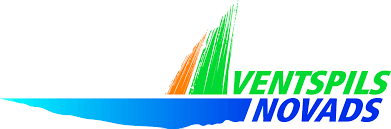 Ugāles vieglatlētikas manēža 			                                      13.03.2024.	11.00 – Tāllēkšana  				U14 zēni12.30 – Tāllēkšana					U14 meitenes 1.plūsma14.00 – Tāllēkšana					U14 meitenes 2.plūsmaTāllēkšanā visiem dalībniekiem 4 mēģinājumi11.10 – 60 m/b     			  		U14 meitenes11.25 – 60 m/b     	  				U14 zēni11.40 – 60 m/ b       				Fināls meitenes11.45 – 60 m/ b     					Fināls zēni12.00 – 60 m 					U14 meitenes 12.40 – 60 m 					U14 zēni13.20 – 60 m 					Fināls meitenes 13.25 – 60 m 					Fināls zēni 14.00 – Lodes grūšana (2 kg)			U14 meitenes 15.00 – Lodes grūšana (3 kg)			U14 zēni Lodē visiem dalībniekiem 2 + 2 mēģinājumi14.00 – Augstlēkšana				U14 zēni	15.00 – Augstlēkšana				U14 meitenes		14.30 – 300 m    					U14 zēni14.45 – 300 m     					U14 meitenes13:45 Apbalvošana - 60m/b, 60m, tāllēkšanā zēniem15:30 Apbalvošana - tāllēkšanā meitenēm, augstlēkšanā, lodē, 300 m